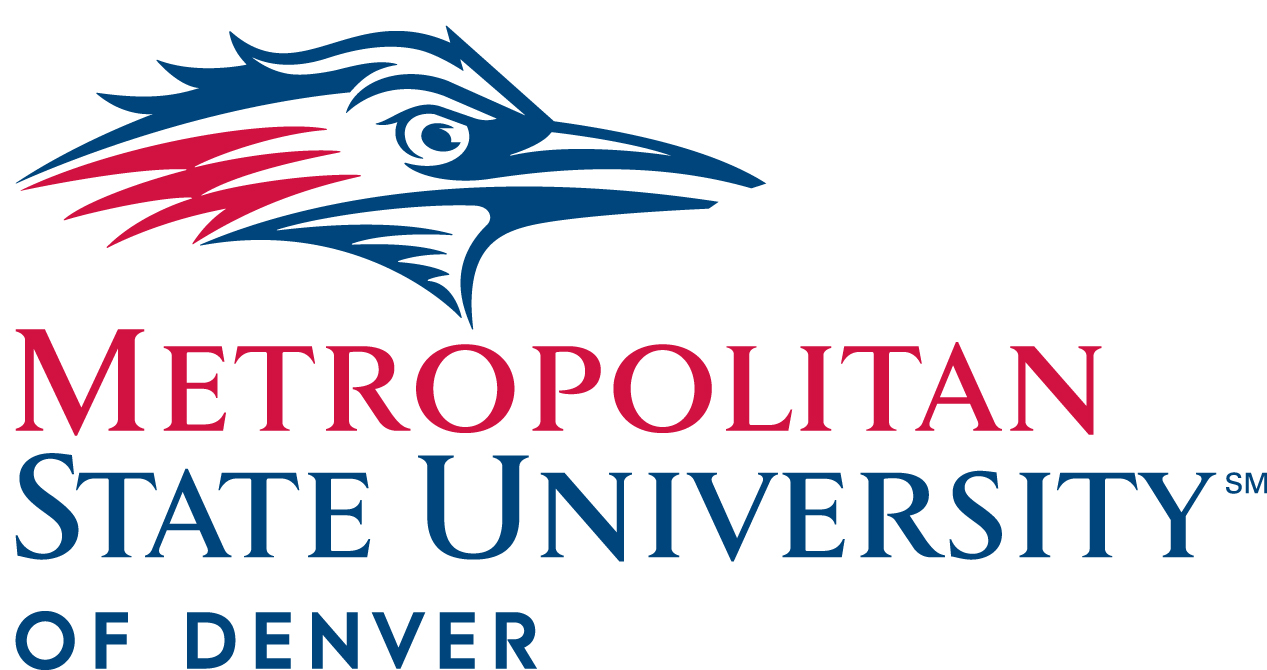 Employee Acknowledgement Form / Classified Position AbolishmentTo the Metropolitan State University of Denver Human Resources Department:I, [NAME], have voluntarily accepted the non-classified / exempt professional position, [TITLE], position # [POSITION], effective [DATE].   I understand that the classified position I chose to vacate, position # [POSITION], will be abolished.  I understand that I may appeal the abolishment of this classified position to the Colorado State Personnel Board no later than ten days (10) from the date of my signature, below.   I understand that appeal forms and other information may be obtained online at the Human Resources website www.msudenver.edu/hrEmployee Printed NameEmployee Signature			Date